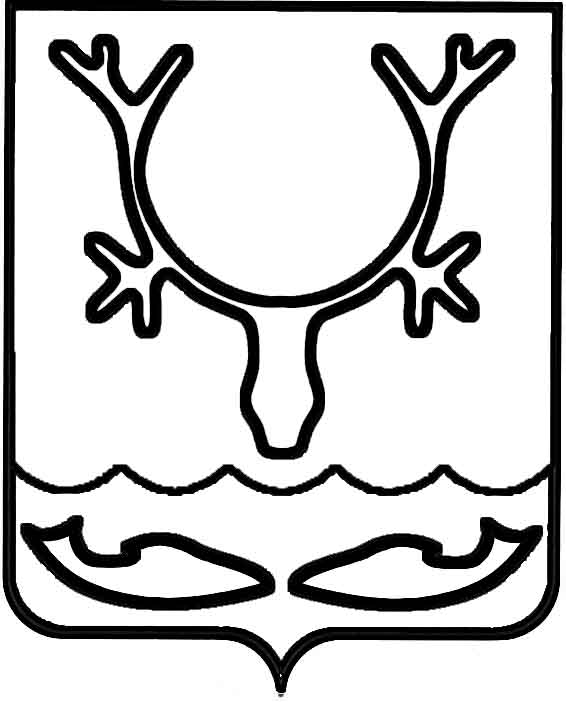 Администрация МО "Городской округ "Город Нарьян-Мар"ПОСТАНОВЛЕНИЕот “____” __________________ № ____________		г. Нарьян-МарВ соответствии со статьёй 99 Федерального закона от 05.04.2013 № 44-ФЗ               "О контрактной системе в сфере закупок товаров, работ, услуг для обеспечения государственных и муниципальных нужд", решением Совета городского округа "Город Нарьян-Мар" от 27.04.2017 № 371-р "О внесении изменений в структуру Администрации МО "Городской округ "Город Нарьян-Мар", постановлением Администрации МО "Городской округ "Город Нарьян-Мар" от 30.06.2014 № 1658 "Об определении органа, уполномоченного на осуществление контроля в сфере закупок" Администрация муниципального образования "Городской округ "Город Нарьян-Мар" П О С Т А Н О В Л Я Е Т:1.	Утвердить План контрольной деятельности отдела внутреннего муниципального финансового контроля Администрации МО "Городской округ "Город Нарьян-Мар" в финансово-бюджетной сфере на 2018 год.2.	Настоящее постановление вступает в силу со дня его официального опубликования.План контрольной деятельности отдела внутреннего муниципального финансового контроля Администрации МО "Городской округ "Город Нарьян-Мар" в финансово-бюджетной сферена 2018 годНачальник отдела внутреннего муниципальногофинансового контроля Администрации МО "Городской округ "Город Нарьян-Мар"                                                                                                                          Е.Е. Руденко1812.20171389Об утверждении Плана контрольной деятельности отдела внутреннего муниципального финансового контроля Администрации МО "Городской округ "Город Нарьян-Мар" в финансово-бюджетной сфере на 2018 годГлава МО "Городской округ "Город Нарьян-Мар" О.О.БелакСОГЛАСОВАНОЗаместитель главы АдминистрацииМО "Городской округ "Город Нарьян-Мар" по экономике и финансам____________________О.В. Жукова"____"_________________2017 годаУТВЕРЖДАЮГлава МО "Городской округ "Город Нарьян-Мар"______________________О.О. Белак"____"_________________2017 года№ п/пОбъект контроляТема контрольного мероприятия Метод осуществления контроля Проверяемый периодПериод проведения контрольного мероприятияОтветственные исполнители12345671Администрация МО "Городской округ "Город Нарьян-Мар"Проверка исполнения муниципальной программы муниципального образования "Городской округ "Город Нарьян-Мар" "Создание условий для экономического развития" Камеральная проверка2016-2017 годыЯнварь – февраль 2018 годаРуденко Е.Е.2МБУ "Чистый город"Проверка соответствия данных ГЛАНАСС, путевых листов, бухгалтерского учета использования                  и списания ГСМКамеральная проверка2017 годФевраль 2018 годаРуденко Е.Е.3Муниципальное казенное учреждение "Управление городского хозяйства                 г. Нарьян-Мара"Проверка соблюдения бюджетного законодательства Российской Федерации и иных нормативных правовых актов, регулирующих бюджетные правоотношенияВыездная проверка2016-2017 годыМарт – май 2018 годаРуденко Е.Е.4Отдел бухгалтерского учета и отчетности Администрации МО "Городской округ "Город Нарьян-Мар", управление муниципального имущества и земельных отношений Администрации МО "Городской округ "Город Нарьян-Мар"Проверка порядка ведения реестра муниципального имущества казны, полноты и своевременности поступлений в бюджет города доходов от предоставления в аренду нежилых помещений, приватизации имущества,               от продажи и сдачи в аренду земельных участков за 2016-2017 годыКамеральная проверка2016-2017 годыМай-июнь 2018 годаРуденко Е.Е.5Администрация МО "Городской округ "Город Нарьян-Мар"Проверка исполнения муниципальной программы муниципального образования "Городской округ "Город Нарьян-Мар" "Поддержка общественных инициатив"Камеральная проверка2016-2017 годыСентябрь - октябрь 2018 годаРуденко Е.Е.6Муниципальное унитарное предприятие "Нарьян-Марское автотранспортное предприятие"Проверка соблюдения условий, целей и порядка предоставления субсидий за счет средств городского бюджета Камеральная проверка2017 год- I полугодие 2018 годаНоябрь - декабрь 2018 годаРуденко Е.Е.